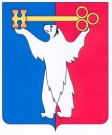 АДМИНИСТРАЦИЯ ГОРОДА НОРИЛЬСКАКРАСНОЯРСКОГО КРАЯПОСТАНОВЛЕНИЕ11.03.2021                                              г. Норильск                                                      № 90О внесении изменений в постановление Администрации города Норильска 
от 23.05.2016 № 279 В целях приведения Положения о городском звене муниципального образования город Норильск территориальной подсистемы единой государственной системы предупреждения и ликвидации чрезвычайных ситуаций Красноярского края, утвержденного постановлением Администрации города Норильска от 23.05.2016 
№ 279, в соответствие с требованиями Федерального закона от 22.08.1995 № 151-ФЗ «Об аварийно-спасательных службах и статусе спасателей», Постановления Совета администрации Красноярского края от 15.04.2004 № 92-п «О территориальной подсистеме единой государственной системы предупреждения и ликвидации чрезвычайных ситуаций Красноярского края»,ПОСТАНОВЛЯЮ:1. Внести в Положение о городском звене муниципального образования город Норильск территориальной подсистемы единой государственной системы предупреждения и ликвидации чрезвычайных ситуаций Красноярского края, утвержденное постановлением Администрации города Норильска от 23.05.2016 
№ 279 (далее - Положение), следующие изменения:1.1. В пункте 2 Положения слова «в полномочия которых входит решение вопросов защиты населения и территорий от чрезвычайных ситуаций природного 
и техногенного характера (далее - ЧС)» заменить словами «в полномочия которых входит решение вопросов по защите населения и территорий от чрезвычайных ситуаций (далее - ЧС), в том числе по обеспечению безопасности людей на водных объектах».1.2. В пункте 2 Положения слова «локального и муниципального характера» исключить.1.3. Абзац третий пункта 6 Положения изложить в следующей редакции:«на объектовом уровне - комиссия по предупреждению и ликвидации чрезвычайных ситуаций и обеспечению пожарной безопасности организации, 
в полномочия которой входит решение вопросов по защите населения и территорий 
от чрезвычайных ситуаций, в том числе по обеспечению безопасности людей 
на водных объектах.».1.4. Абзац третий пункта 8 Положения изложить в следующей редакции:«на объектовом уровне - структурные подразделения организаций, специально уполномоченные на решение задач в области защиты населения и территорий от ЧС.».1.5. Пункт 9 Положения изложить в следующей редакции:«9. Органами повседневного управления городского звена являются:на муниципальном уровне - единая дежурно-диспетчерская служба города Норильска (далее - ЕДДС города Норильска), дежурно-диспетчерские службы экстренных оперативных служб, а также другие организации (подразделения), обеспечивающие деятельность органов местного самоуправления города Норильска 
в области защиты населения и территорий от ЧС, управления силами и средствами, предназначенными и привлекаемыми для предупреждения и ликвидации ЧС, осуществления обмена информацией и оповещения населения о ЧС;на объектовом уровне - подразделения организаций, обеспечивающие 
их деятельность в области защиты населения и территории от ЧС, управления силами и средствами, предназначенными и привлекаемыми для предупреждения и ликвидации ЧС, осуществления обмена информацией и оповещения населения о ЧС.Органы повседневного управления городского звена создаются для обеспечения деятельности органов местного самоуправления города Норильска и организаций 
в области защиты населения и территорий от ЧС, управления силами и средствами, предназначенными и выделяемыми (привлекаемыми) для предупреждения 
и ликвидации ЧС, осуществления обмена информацией и оповещения населения о ЧС и осуществляют свою деятельность в соответствии с законодательством Российской Федерации.Компетенция и полномочия органов повседневного управления городского звена определяются соответствующими положениями о них или уставами указанных органов управления.Обеспечение координации деятельности органов повседневного управления городского звена и гражданской обороны (в том числе управления силами и средствами городского звена, силами и средствами гражданской обороны), организации информационного взаимодействия органов местного самоуправления города Норильска и организаций при решении задач в области защиты населения и территорий от ЧС и гражданской обороны, а также при осуществлении мер информационной поддержки принятия решений в области защиты населения и территорий от ЧС 
и гражданской обороны в установленном порядке на муниципальном уровне осуществляет ЕДДС города Норильска.».1.6. Пункт 14 Положения изложить в следующей редакции:«14. Привлечение аварийно-спасательных служб и аварийно-спасательных формирований к ликвидации ЧС осуществляется в соответствии со статьей 
13 Федерального закона от 22.08.1995 № 151-ФЗ «Об аварийно-спасательных службах и статусе спасателей».Привлечение сил постоянной готовности городского звена утверждается правовым актом Главы города Норильска.».1.7. Первое предложение первого абзаца пункта 15 Положения исключить.1.8. пункт 20 Положения дополнить абзацем следующего содержания:«Силы постоянной готовности городского звена привлекаются к организации и проведению мероприятий по предотвращению и ликвидации чрезвычайных ситуаций регионального или федерального характера в порядке, установленном законодательством.».1.9. В пункте 24 Положения:1.9.1. В подпункте «а»:1.9.1.1. Абзац второй изложить в следующей редакции:«изучение состояния окружающей среды, мониторинг опасных природных явлений и техногенных процессов, способных привести к возникновению ЧС, прогнозирование ЧС, а также оценка их социально-экономических последствий;».1.9.1.2. Абзац шестой изложить в следующей редакции:«подготовка населения в области защиты от ЧС, в том числе к действиям 
при получении сигналов экстренного оповещения;».1.9.2. В подпункте «б»:1.9.2.1. Абзац второй изложить в следующей редакции:«усиление контроля за состоянием окружающей среды, мониторинг опасных природных явлений и техногенных процессов, способных привести к возникновению ЧС, прогнозирование ЧС, а также оценка их социально-экономических последствий;».1.9.2.2. Абзац шестой изложить в следующей редакции:«уточнение планов действий по предупреждению и ликвидации ЧС и иных документов;».1.9.3. В подпункте «в»:1.9.3.1. Абзац второй изложить в следующей редакции:«непрерывный контроль за состоянием окружающей среды, мониторинг 
и прогнозирование развития возникших ЧС, а также оценка их социально-экономических последствий;».1.9.3.2. Дополнить абзацем следующего содержания:«информирование населения о ЧС, их параметрах и масштабах, поражающих факторах, принимаемых мерах по обеспечению безопасности населения и территорий, приемах и способах защиты, порядке действий, правилах поведения в зоне ЧС, о правах граждан в области защиты населения и территорий от ЧС и социальной защиты пострадавших, в том числе о праве получения предусмотренных законодательством Российской Федерации выплат, о порядке восстановления утраченных в результате ЧС документов.».1.10. Пункт 26 Положения изложить в следующей редакции:«26. При введении режима ЧС, в зависимости от классификации ЧС, а также 
от других факторов, влияющих на безопасность жизнедеятельности населения 
и требующих принятия дополнительных мер по защите населения и территорий от ЧС, устанавливается один из следующих уровней реагирования на ЧС (далее - уровень реагирования):а) объектовый уровень реагирования - решением руководителя организации 
при возникновении ЧС локального характера и ее ликвидации силами и средствами организации;б) местный уровень реагирования - решением Главы города Норильска 
при возникновении ЧС муниципального характера и привлечении к ее ликвидации сил 
и средств организаций и органов местного самоуправления города Норильска.».1.11. В пункте 27 Положения:1.11.1. Абзац первый изложить в следующей редакции:«27. При введении режима повышенной готовности или ЧС, а также 
при установлении уровня реагирования для соответствующих органов управления 
и сил городского звена должностное лицо, указанное в пункте 26 настоящего Положения, может определять руководителя ликвидации ЧС, который несет ответственность за проведение этих работ в соответствии с законодательством Российской Федерации и законодательством Красноярского края, и принимать дополнительные меры по защите населения и территорий от ЧС:».1.11.2. Абзац второй подпункта «д» изложить в следующей редакции:«Руководитель ликвидации ЧС готовит для должностного лица, указанного 
в пункте 26 настоящего Положения, предложения о принятии дополнительных мер, предусмотренных в пункте 27 настоящего Положения.».1.12. Пункт 29 Положения изложить в следующей редакции:«29. При отмене режима повышенной готовности или ЧС, а также 
при устранении обстоятельств, послуживших основанием для установления уровня реагирования, должностным лицом, указанным в пункте 26 настоящего Положения, отменяются установленные уровни реагирования.».1.13. Пункт 32 Положения исключить.2. Опубликовать настоящее постановление в газете «Заполярная правда» 
и разместить его на официальном сайте муниципального образования город Норильск.Глава города Норильска							                 Д.В. Карасев